Краевое Государственное  Бюджетное Учреждение                    Социального Обслуживания   «Партизанский психоневрологический интернат»                                      ПРОЕКТпсихологической реабилитации и социальной адаптации             «Здоровье и активное долголетие»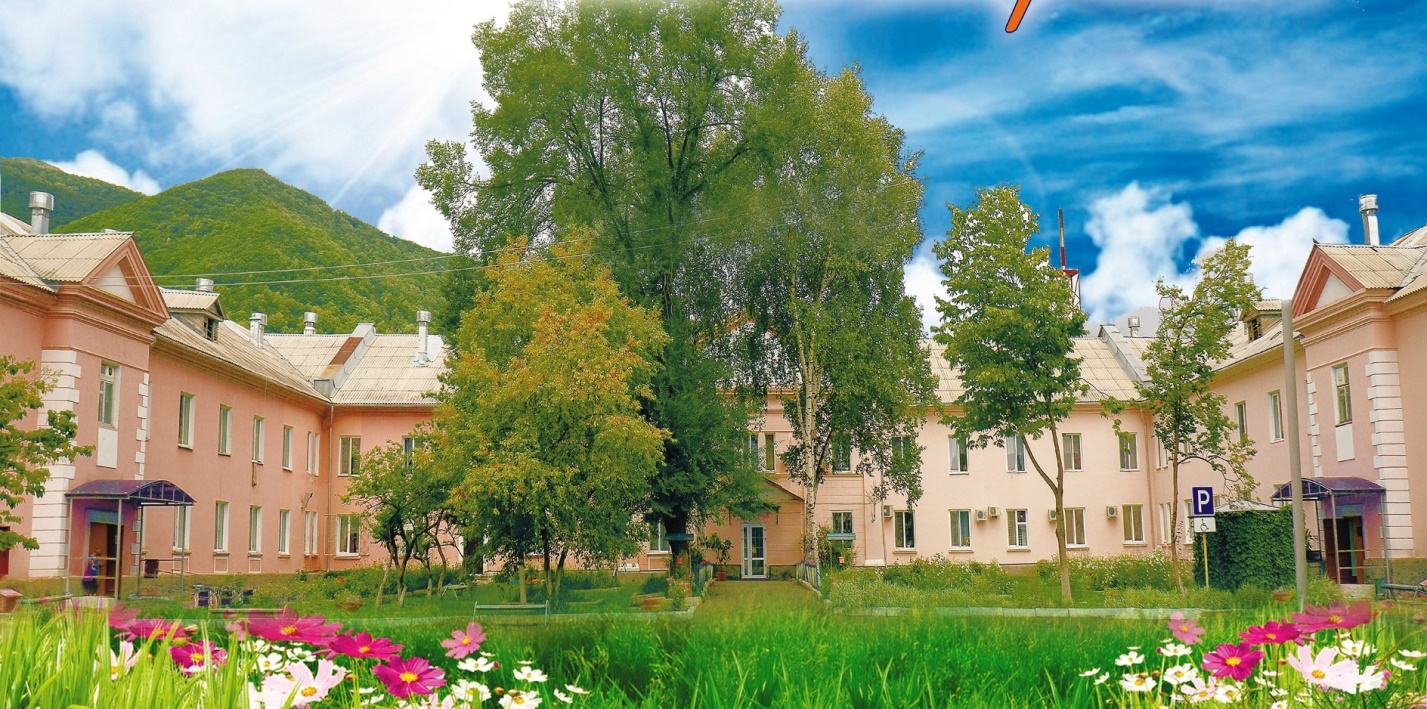 В 2019 году Партизанский интернат, приступил к реализации  проекта по организации  долговременного ухода за лицами с инвалидностью пожилого возраста в условиях стационарного учреждения социального обслуживания - «Здоровье и активное долголетие».                         Актуальность проектаПроект, осуществляемый на базе Партизанского психоневрологического интерната, был разработан в рамках совершенствования системы мер по реализации стандартов качества социального обслуживания граждан пожилого возраста, разработанных на основании норм федерального законодательства (ФЗ-  442 от 28.12..2013 г., Распоряжение Правительства Российской Федерации № 2539-р от 29.11.2016 г.). Программа создана специально для пожилых людей – женщин старше 55 лет и мужчин старше 60 лет с инвалидностью, постоянно проживающих в интернате.Пожилые и престарелые люди, а в нашем интернате – это инвалиды, страдающие психическими заболеваниями – это категория граждан, особо нуждающихся в психологической реабилитации и социальной адаптации.Пожилому человеку важно ощущать свою полезность для общества, значимость себя как личности. Это помогает сохранить высокую самооценку, формировать новую активную жизненную позицию, адекватно относиться к собственному старению.Поэтому в организации работы по социальной реабилитации психически больных особую роль приобретает  обеспечение их разносторонней поддержкой.В нашем интернате проживает 417 получателей социальных услуг, являющихся инвалидами вследствие их психического расстройства. Всем инвалидам специалистами государственного учреждения медико-социальной экспертизы разработаны индивидуальные программы реабилитации.Анализируя данную ситуацию, можно сказать о том, что необходимо обеспечить старшему поколению высокое качество жизни.Основной принцип долголетия – это оздоровление тела, души и духа. Увеличение уровня продолжительности жизни возможно при сочетании правильного образа жизни, разумного чередования труда и отдыха, здоровой пищи, интересных занятий, новых встреч.В нашем интернате организован досуг пожилых  для поддержания их здоровья. Однако  было замечено, что, как правило, в этом случае пожилые люди выступают в качестве потребителей услуг и не больше. В то же время,  позиция активного участника общественной жизни остается нереализованной. Как показывает практика, для этого требуется наличие информации о том, где знания и опыт пожилых людей могут быть востребованы. Поэтому расширение образовательных возможностей и возможностей самоопределения  и самореализации для пожилых людей, информирование о возможностях возраста становятся делом исключительной социальной важности. Эти меры позволят поднять уровень социального и психологического благополучия  этих людей, удовлетворяя их потребность в развитии и активном использовании своих ресурсов.                       Целевая группа проектаЛица пенсионного возраста, в рамках нашего интерната охвачено 231 человек старше 55 лет (55,4% от общего числа проживающих)                                   Цель проектаПовышение уровня адаптации пожилого человека в социуме, реабилитация пожилых инвалидов в условиях современной жизни и поддержание интереса к ней, а также помощь в преодолении ощущения ненужности и одиночества и раскрытие потенциальных ресурсов личности. Применение медицинских методик, а в большей степени в практической направленности этих занятий даст возможность  определить значимость проекта по критерию: чем больше пожилой инвалид чувствует внимания и заботы со стороны медицинского и педагогического персонала, чем больше человек ощущает свою значимость в обществе, тем больше у него повышается стрессоустойчивость и следовательно, уменьшается потребность в медикаментозном лечении в том объеме, в котором инвалид получал лечение до начала эксперимента.          Цели проекта для применения в интернатеЦелью программы было расширение представлений о возможностях поддержания здорового образа жизни в пожилом возрасте с ориентацией на активную жизненную позицию, углубление знаний в интересующих областях в связи с возможностями самореализации в общественной деятельности и созданием клуба пожилых инвалидов. Для достижения этих целей необходимо; - вовлечение пациента в сохранение своего здоровья;- повышение уровня адаптации пожилых инвалидов к условиям жизни;- обучение навыкам самоконтроля и саморегуляции, и как следствие уменьшение потребности в медикаментозной терапии;- профилактика преждевременного старения;- увеличение продолжительности активной жизни;                                                   - повышение компетентности медицинских специалистов по вопросам здорового образа жизни и профилактике заболеваний.                             Задачи проекта- организовать разработку образовательных программ;- провести теоретические занятия;- разработать методические материалы на основе  теоретических и практических материалов по данному курсу ( рабочие тетради для пожилых инвалидов);- сделать практически – это создать клуб пожилых инвалидов;- сохранить внутреннюю гармонию пожилого инвалида; - проанализировать, есть ли преодоление коммуникативных барьеров;- исследовать, эффективны ли усилия пожилого инвалида в целях укрепления здоровья;- активизировать психические функции инвалида (улучшение памяти, внимания, мышления, восприятия).           Формы и направления занятий проекта:1 практические занятия по обучению навыкам самоконтроля и самообслуживания;2 организация «группы здоровья» по адаптивной программе  для пожилых получателей социальных услуг;3 организация занятий по спортивной ходьбе;4 в клубе, библиотеке:Проведение литературного кружка, чтение книг, обсуждение прочитанного;Проведение мероприятий, посвященным памятным датам, обсуждение периодической печати, знакомство с русскими и зарубежными писателями- классиками, великими поэтами;Привлечение пожилых инвалидов к оформлению тематических стендов, где размещены их работы;5 игровая и учебная комнаты:развитие мелкой моторики рук, укрепление глазомера, игры в шашки, шахматы для стимулирования процессов памяти и интеллекта;развитие логического мышления (визуальная логика, решение задач -головоломок);развитие пространственного мышления (пространственное воображение, пространственная координация);развитие речевого мышления (запутанные слова, пословицы/речевые обороты, связь слов, текстовые задания); 6 спортивная комната:специальные занятия по лечебной физкультуре (ЛФК);всестороннее физическое и духовное развитие получателей социальных услуг;  Необходимые ресурсы для реализации практики                       Кадровые ресурсы: - сотрудники учреждения, оказывающие содействия в проведении занятий и мероприятий практики «Здоровье и активное долголетие» - 5 человек.                     Содержание проекта                  Этапы реализации проектаЭтот проект решает две ключевые проблемы: во-первых, в рамках образовательной части пожилые люди повысят образовательных уровень в направлении на здоровый образ жизни, во-вторых, каждый участник проекта сможет повысить свою значимость для себя и общества, стать более активным участником общественных процессов.             Направление деятельности и их содержаниеДля расширения представления о активном образе жизни в пожилом возрасте была создана комплексная программа, состоящая из основных блоков.1 блок Методический:- отбор и подготовка персонала по направлению  «Здоровье и активное долголетие»- разработка программы лекций для пожилых получателей социальных услуг;2 блог Организационно - информационный:- Проведение поиска помещений для реализации программы (оборудованное помещение для практических занятий – игровая и учебная комната);- Размещение информационных материалов  о начале проекта для пожилых получателей социальных услуг в целях информирования общества;- Проведение отбора (анкета, собеседование) участников программы (пожилые люди старше 55 лет);3 блог Образовательный:- разработка программы для пожилых инвалидов в рамках проекта «Здоровье и активное долголетие»4 блог Практический:- По окончании реализации данного проекта будет создан клуб  пожилых инвалидов, в рамках которого будут реализованы социально - значимые проекты и просветительская работа по направлению «Здоровье и активное долголетие»5 блог Итоговый:  - Заседание по завершению проекта.6 блог Оценочный:- Оценка работы всех специалистов, принимающих участие в реализации данного проекта.7 блог Отчетный:- Составление отчета о понесенных затратах на реализацию проекта;- Составление содержательного отчета о результатах, определенных целями проекта.               Направления занятий проекта:1  для интеллектуального развития: работает программа литературного кружка «Хрусталинка души» для пожилых маломобильных получателей социальных услуг, клуб книголюбов «Верные друзья», программа «Чудо шашки», программа  «Виртуальный туризм – весь мир на ладони».2 для здоровья: «Скандинавская ходьба», тренажеры, спортивные игры.3 для души: работают программы- 1) Программа здоровьесберегающих технологий по вокалу «Нам песня строить и жить помогает», 2) Программа «Музыкальная терапия» для пожилых маломобильных получателей социальных услуг, 4)программа комплексной социальной реабилитации «Мы вместе», 5)рабочая программа кружка по декоративно - прикладному творчеству «Мастерская добрых дел», 6) программа «Цветик семицветик»                            План культурно – массовых мероприятий на 2022                                                             Январь                                                          Февраль                                                             МартАпрель                                                   	         Май                                                                   ИюньИюль                                                               Август                                                                СентябрьОктябрь                                                                 Ноябрь                                                                 Декабрь                Материально – технические ресурсы                Для реализации проекта «Здоровье и активное долголетие»                                будут использоваться следующие помещения учреждения:- клуб;- библиотека;- игровая комната;- спортивная комната;Для работы в игровой комнате понадобятся следующие канцелярские товары для прикладного творчества: - ручки;- карандаши простые и цветные;- фломастеры;- раскраски;- альбомы для рисования;- ножницы;- гофрированная бумага;- цветной и белый картон;- клей канцелярский;- точилки;- развивающие игры;- конструкторы;- мозаика;- бизиборды;- шерсть для валяния;- алмазная мозаика;- методические пособия.Общая сумма, необходимая для реализации проекта, временные рамки которого рассчитаны на шесть месяцев, составляют 30000,00 рублей.                      Информационные ресурсыВ рамках реализации данного проекта будут использованы следующие формы донесения информации для пожилых получателей социальных услуг:- беседы;- лекции;- конкурсы;- игровые программы;- практические упражнения;- кроссворды;- чтение книг;- просмотр видеороликов;- просмотр кинофильмов;- КВН, викторины;- экскурсии;- массовые мероприятия;                          Методические ресурсыПредполагаемое методическое оснащение будут составлять пособия, брошюры, книги, имеющиеся в наличии учреждения, а также слайды, видеоролики, кинофильмы, подобранные по данной тематике для проведения занятий, средство массовой информации – телевидение.                                Ожидаемые результаты- будут обучены навыкам самоконтроля лица пожилого возраста;- прошедшие обучение будут вовлечены в сохранение собственного здоровья;-успешная реализация проекта позволит создать клуб пожилых инвалидов;- повысится интеллект пожилых инвалидов, расширится кругозор;- наступит преодоление коммуникативных барьеров;- произойдет активизация психических функций у пожилых инвалидов (улучшение памяти, внимания, мышления, восприятия);- проект заложит  практическое и методическое основы для внедрения проекта«Здоровье и активное долголетие» в работу социальных учреждений Приморского края.                                       ВыводПроект позволит решать поставленные задачи, будет способствовать у лиц пожилого возраста, что в свою очередь способствует успешной адаптации пожилого человека к социуму.№    Дата праздника    Дата проведения                      Мероприятие      Место      проведения 1 7 января 6 январяПраздничная  Рождественская дискотека (массовые игры, конкурсы, танцы)Клуб интерната 2 5 января 5 января Рождество в кругу друзей. Кукольный спектакль «Морозко», «Рождественские сказки» аудио (для маломобильных)1 и 3 отделение   интерната3 20 января21 января    «Всемирный День Пингвина» познавательное мероприятие. Просмотр мультфильма « Приключения пингвинёнка Лоло»1 отделение 4 28 января28 января «Вест мир на ладонях» - виртуальная экскурсия по Италии, римский Колизей.     Игровая       комната 2     5 13 февраля4 февраля«День Аэрофлота» История праздника. Просмотр художественного фильма «Экипаж»3 отделение614 февраля14 февраляИгры и конкурсы ко Дню Святого Валентина..Игровая     интерната №2723 февраля18 февраляПатриотический час. (история одного героя) Игровая     интерната №1823 февраля21 февраляСпортивно – игровая программа ко Дню защитника Отечества.Клуб интерната98 марта3 мартаПраздничный концерт к международному Женскому дню.                                       столовая    интерната1015 марта15мартаСоревнования по  дартцу и настольному теннису среди проживающих.Клуб интерната1127 марта18 мартаМеждународный день театра. Показ импровизированной театрализованной деятельности, для маломобильных       3-- пост1227 марта 25 мартаМеждународный день театра. Показ импровизированной театрализованной деятельности, для маломобильных получателей социальных услуг, с участием лиц с синдромом Дауна .1- пост1331  марта 31 марта140 лет со дня рождения писателя К.И. Чуковского. Литературная викторина по произведениям писателя. Мультфильмы по произведениям Чуковского. 1 отделение14  7 апреля8 апреляДень памяти погибших подводников. Познавательное мероприятие. Просмотр худ. Фильма «Командир счастливой щуки»     Игровая    интерната          156 апреля15 апреляМеждународный день спорта на благо развития и мира. Весёлые старты.  Территория      интерната16С 18 по 30    апреляПодготовка Художественной самодеятельности ко Дню Победы.    Клуб интерната1724 апреля22 апреляПасхальные идеи. Выставка «Пасхальный сувенир»ИгроваяИнтерната №1, территория. 1829 апреля29 апреляПраздничная дискотека ко Дню Танца. (конкурсы, танцы)    Клуб       интерната19   9 мая   5 маяПраздничный концерт ко Дню Победы. Участники группы Радуга         Клуб      интерната  20   10 мая   13 маяВ гостях литературных героев у Г. Н. Щербаковой. 90 лет со дня рождения русской писательницы. Просмотр худ. Фильма «Вам и не снилось»      Игровая     интерната  21  С 16 маяПо 7 июня     Подготовка вокальной группы «Радуга» ко дню Социального работника   Клуб интерната2223,27 маяТеатрализованная мини - постановка «Вася -Василек». Для маломобильных получателей социальных услуг.1-3 пост231  июня1 июняВсемирный день бега. «Бег во благо здоровья» Территория     интерната248 июня8 июняПраздничный концерт «Пусть добротой наполнится душа» Участники вокальной группы «Радуга» ко социального работника         Клуб      интерната  2512 июня10июняДень РОССИИ. Информационно -познавательный блок. Игровая       интерната №12722 июня  22 июняАкция «Зажги свечу» Территорияинтерната288 июля8 июляДень «Семьи, Любви и Верности». Развлекательное мероприятиеТерритория интерната2911 июля15 июля85 лет со дня рождения русского поэта и переводчика Л. Л. Яхнина. Просмотр мультфильма «Щелкунчик»      Игровая      комната 23022 июля 22 июляТурнир по шашкам «В гостях у шашечной Дамки»     Клуб    интерната3129 июля 29 июляВиртуальная экскурсия. Королевский дворец в Аранхуэсе. (активное долголетие)     Игровая    комната 232С 20 июля по 15 августаВыходы на речку.За территорию   интерната335 августа5 августаМеждународный день Светофора. Игровая программа «У светофора каникул нет»    Территория     интерната3413 августа12 августаСпортивно - игровая программа «А ты готов к рекорду?» ко Дню физкультурника.Территория    интерната                     35С 20 июля по 15 августа Спортивно -оздоровительные мероприятия. «Лето-  красное».Однодневные выезды на море, речку…3622 августа24 августа«День Российского флага» Культурно - просветительский час «Флаг моего государства»Игровая комната 13730 августа26 августа«Золотой век русской литературы» 110 лет со дня рождения русского писателя В. Г. Губарева. Худ. Фильм «Королевство кривых зеркал»Игровая комната №2383 сентября1  сентября День солидарности в борьбе с терроризмом. «Мы выступаем за мир» Конкурс рисунков.    Игровая    Комната 1393 сентября2 сентябряДень солидарности в борьбе с терроризмом. «Спорт- против террора» Спортивные состязания.   Территория       интерната40     11 сентября      16 сентября«День озера Байкал» Литературная акция «Байкал загадочен и неизвестен». Просмотр фильма «Байкал – жемчужина Сибири»    Игровая     Комната№ 241       27сентября      30сентябряДень туризма (познавательно – спортивное мероприятие с игровыми элементами)Территория интерната421 октября     30 сентябряПразднично - развлекательная программа «Главное душою не стареть»     Игровая    комната№ 2431 октября5 октябряТеатральная мини - постановка «Федорино -горе», с прослушиванием аудисказок ко дню пожилого человека. Для маломобильных получателей социальных услуг1 пост441 октября7 октябряТеатральная мини -п остановка «Федорино- горе», с прослушиванием аудисказок ко дню пожилого человека. Для маломобильных получателей социальных услуг3 пост4514 октября14 октябряВиртуальная экскурсия по Испании. (Активное долголетие)       Игровая   комната № 24620 октября28 октябряДень Приморского края. Познавательное мероприятие «Край в котором я живу»      Игровая    комната№ 2474 ноября1 ноября День Народного Единства. Тематическое мероприятие.     Игровая    комната№ 24812 ноября12 ноябряТеатрализованный праздник «Здравствуй осень золотая»       Клуб    интерната4918 ноября18 ноябряДень рождения Деда Мороза. Конкурсно -игровая программа«В царство Дедушки Мороза».    Игровая    комната№ 25021 ноября25 ноябряВсемирный День Приветствий. (информационно позитивный блог)    Игровая    комната№ 25127 ноября29 ноябряДень морской пехоты Спортивно- игровое мероприятие «Моряки и пехотинцы»     Клуб интерната523 декабря2 декабряМеждународный день инвалидов. Акция «Добро без границ»   3 отделение536 декабря6 декабряСпортивно - игровой праздник «Соревнуйтесь вместе с нами!» (декада инвалидов)    Клуб интерната54       9 декабря     9     декабряДень героев отечества. Тематическое мероприятие «За Россию, за народ и за все на свете». Просмотр м/ф «Десантник Степочкин»   Игровая    комната№ 255С 12 по28 декабряПодготовка к новогоднему празднику.    Клуб интерната56    29 декабря29 декабряНовогодняя ёлка с участием Деда мороза и снегурочки. Участники вокальной группы «Радуга»       Клуб    интерната